Заявкана расчет распределения нагрузок на оси и устойчивости при работе автомобильного крана-манипулятора (ТС)1Прошу Вас выполнить расчет на поперечную статическую устойчивость транспортного средства (ТС) с внесенными в конструкцию изменениями2:Вносимые (внесенные) изменения в конструкцию ТС (описание работ):1 К заявке приложить копии ПТС, свидетельства о регистрации, фотографии ТС с 4-х сторон, заявление - декларацию 2 В случае внесения изменений в конструкциюДанные необходимые для проведения расчета Размеры ТС после внесения изменений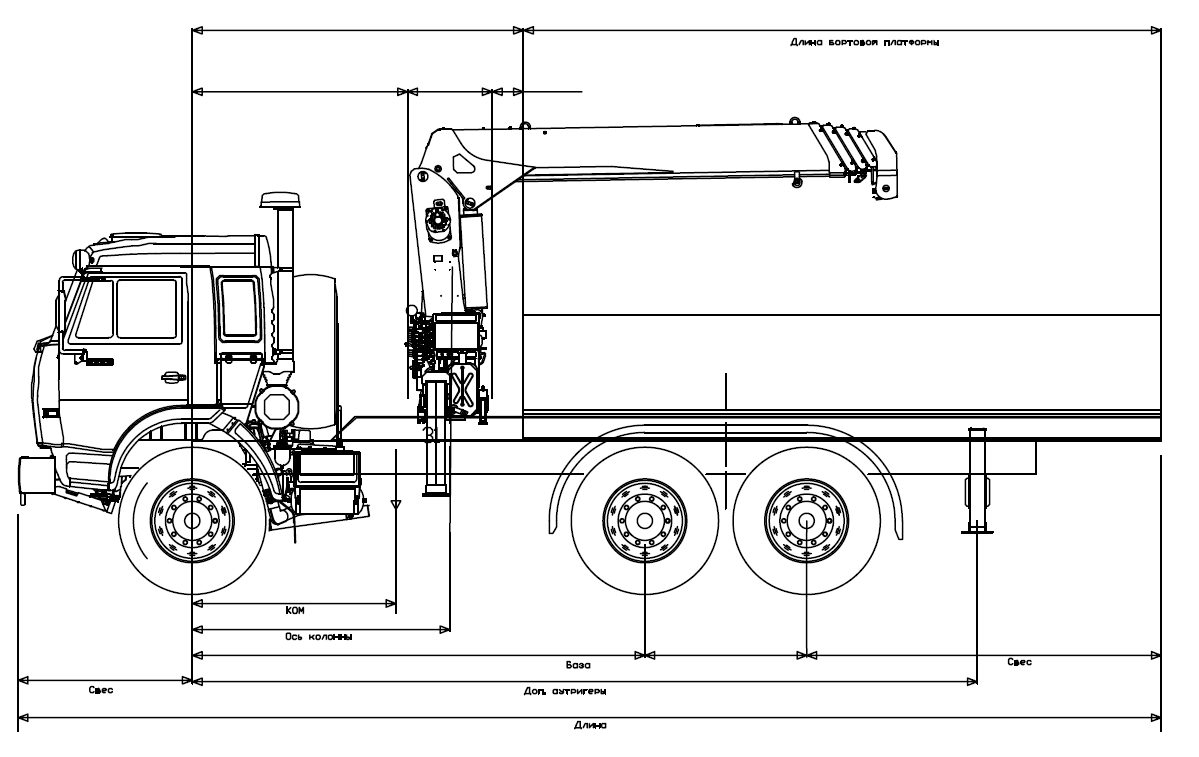 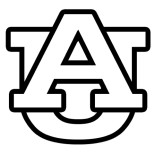 www.uslugiavto.ruwww.uslugiavto.ruРуководителю ИЛ «УСЛУГИ-АВТО»Руководителю ИЛ «УСЛУГИ-АВТО»Руководителю ИЛ «УСЛУГИ-АВТО»Руководителю ИЛ «УСЛУГИ-АВТО»Руководителю ИЛ «УСЛУГИ-АВТО»Руководителю ИЛ «УСЛУГИ-АВТО»www.uslugiavto.ruwww.uslugiavto.ruОт www.uslugiavto.ruwww.uslugiavto.ru(наименование организации/ФИО физического лица/индивидуального предпринимателя)(наименование организации/ФИО физического лица/индивидуального предпринимателя)(наименование организации/ФИО физического лица/индивидуального предпринимателя)(наименование организации/ФИО физического лица/индивидуального предпринимателя)(наименование организации/ФИО физического лица/индивидуального предпринимателя)www.uslugiavto.ruwww.uslugiavto.ruАдрес: Адрес: www.uslugiavto.ruwww.uslugiavto.ru(юридический адрес/адрес фактического места проживания)(юридический адрес/адрес фактического места проживания)(юридический адрес/адрес фактического места проживания)(юридический адрес/адрес фактического места проживания)www.uslugiavto.ruwww.uslugiavto.ruКонтактный телефон: Контактный телефон: Контактный телефон: www.uslugiavto.ruwww.uslugiavto.ruАдрес электронной почты: Адрес электронной почты: Адрес электронной почты: Адрес электронной почты: Адрес электронной почты: ГОСУДАРСТВЕННЫЙ РЕГИСТРАЦИОННЫЙ ЗНАК          ИДЕНТИФИКАЦИОННЫЙ НОМЕР (VIN)                 МАРКА, МОДЕЛЬ ПАСПОРТ ТРАНСПОРТНОГО СРЕДСТВА (СЕРИЯ, НОМЕР, ДАТА ВЫДАЧИ)                  СВИДЕТЕЛЬСТВО О РЕГИСТРАЦИИ ТС (СЕРИЯ, НОМЕР, ДАТА ВЫДАЧИ)     СВЕДЕНИЯ О СОБСТВЕННИКЕ ТРАНСПОРТНОГО СРЕДСТВА (ФАМИЛИЯ, ИМЯ, ОТЧЕСТВО ИЛИ НАИМЕНОВАНИЕ ОРГАНИЗАЦИИ, АДРЕС МЕСТА ЖИТЕЛЬСТВА ИЛИ ЮРИДИЧЕСКИЙ АДРЕС)                                                Базовое шасси (марка, модель)?Разрешенная полная масса, кг- на переднюю ось- на заднюю ось (тележку)???Кол-во пассажирских мест в кабине водителя?Тип кабины (без или со спальным местом)?КМУ (марка, модель)?Максимальная грузоподъемность КМУ, кг:на минимальном вылете ???? ммна максимальном вылете ???? мм??Масса КМУ с аутригерами и гидравлической жидкостью, кг?Размах основных аутригеров, мм?Масса дополнительных аутригеров, кг?Размах дополнительных аутригеров, мм?Коробка отбора мощности (КОМ) и гидронасос, кг ?Бортовая платформа с надрамником, кг?Дата:Подпись: